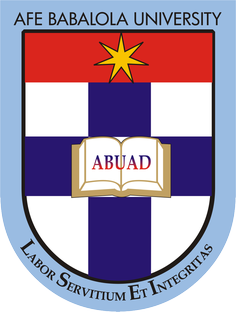 James Harrison17/ENG03/024CIVIL ENGINEERINGSUBMITTED TOENGR. DR. OYEBODEAFE BABALOLA UNIVERSITY, ADO-EKITI, EKITI STATE.ENG 384 CLASS TESTQuestion 2Force majeure contract can be applicable in the civil engineering profession when:
1. There are circumstances in which the building company has no control over like war or an earthquake2. When the employers of the building company are on strike